Alerts Desk AidMay 2020Reference Sources:Process Help, Section 43 Alerts:    /process_help/e43/43.htm  Action Items:          /process_help/e43/43.2_action_items        Process Help, Section 44.6 Appendix A, Alert:      /process_help/e44/44.7_appendixDHS/DMS/BEPS New Worker Training OCM Basics: AlertsAlert Help Text:(CWW) Worker Tools/Reference Tools/Alert Code Help Text Search (or)(CWW) Under Action Items on the case, click the magnifying glass to the right of the Alert (or)(Mainframe) Type CUAH in the NEXT TRAN field and enter 3 digit alert code in the PARMS (or)(Mainframe) Enter # in the field in front of the alert when on CMWA, press enter (or)(Process Help) Use key words associated with the Alert in question to search Process Help (i.e. searching the alert number or the partial or full title of the Alert can lead to PH explanation of the alert)**TIP** How to “search” in Process Help: Use Google Chrome as PH search function does not work with Internet Explorer. Copy this link: https://prd.cares.wisconsin.gov/help/ph/ph.htm***Some Alerts do not have the Help Text: BSX HELP TEXT NOT AVAILABLE FOR THIS ALERT CODE. If nothing in help text, check Process Help 44.6, Appendix A. If there aren’t any instructions in PH 44.6, then use the Search option in PH. If the alert does not have help text and is not found in PH, See CARES Alert Table (Page 3 below).  If still needing help, reach out to PRT/Lead for further instruction on how to process the specific alert.Customized Alert Search:(Mainframe) Enter MNSA in TRAN field, Select #11 Customized Alert Request or(Mainframe) Tran directly to CMCR (pictured below)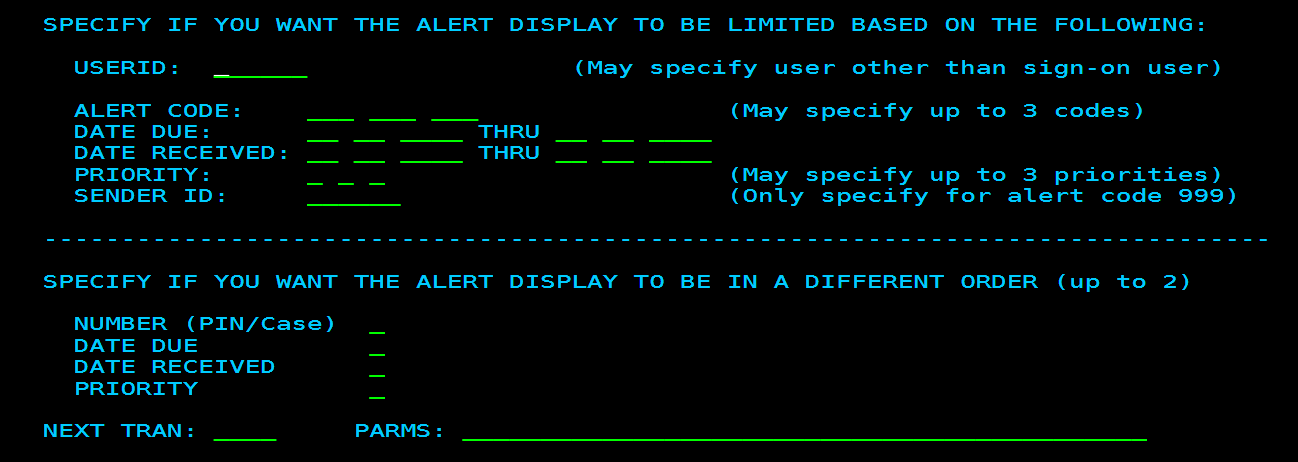 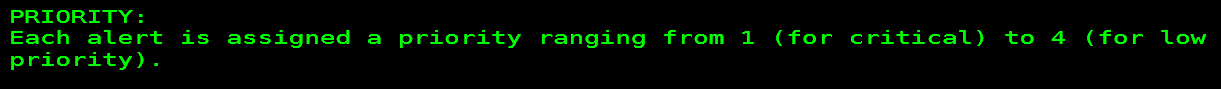 **TIP** Prioritize alerts: #1 and #2 most critical to work, #3 and #4, many are FYI/informationalCWW Case Management Search Criteria:Worker Tools/Case Management/Caseload Management Search CriteriaYou must review CMWA even if you are searching Alerts in CWW. Not all Alerts are viewable in CWW.**Search based on the type of alert you want to work. Search on cases that have alerts belonging to the following categories. For each of the alert groupings, except for document-related, you bring up a listing all alerts associated with the alert group.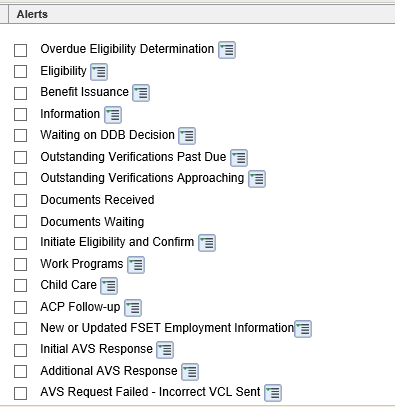 CARES Alert Table (see attached)The list attached is for common alerts without help text or with vague help text. Supplemental clarification is found on the attached table on how to process such alerts.ALERT CODE ALERT DESCRIPTIONALERT CODE ALERT DESCRIPTIONHELP TEXT?PH?Supplement Text56RUN SFU AND ED/BCYesYesIf benefits change/reduce, check for 15'd living arrangement, changes to income, changes to expenses. Possiblecompanion case? Do NOT just run eligibility and confirm. Review case first.105DISABILITY/INCAP REV DUEYesNoUse MEH 5.7 for guidance. Client is due for DDB re‐determination. Check Diary Date on Disability page. Note thatif client is now found disabled through SSA (ex. SSDI, SSI), then clear the Diary Date and DDB re‐determination no longer needed.106DISABILITY/INCAP REV PAST DUENoNoUse MEH 5.7 for guidance. Client is due for DDB re‐determination. Check Diary Date on Disability page. Note that if client is now found disabled through SSA (ex. SSDI, SSI), then clear the Diary Date and DDB re‐determination nolonger needed.110PREGNANCY PAST DUEYesNoReview case, was newborn added but pregnancy page not updated? Since pregnancy overdue, enter inpregnancy end date, run and confirm case113EDUCATIONAL AID EXPIRESYesNoRun and Confirm case. Do not pend case for ongoing Educational Aid. It is on the client to report if neweducational aid received.128CP ADDRESS CHANGE.SEE KIDS AAANoNoKIDS Path 2, 1, 4. Update address as needed. If CC on case, may need to pend for verification of new address.189CHILDREN FIRST BEGINSNoNoReview FS Handbook 3.17.1.7 . Particpating in this program can help client meet ABAWD requirements233DRUG FELON 12 MTH PERIOD EXPDNoNoReview FS Handbook 3.20.1.3. 12‐month drug felon sanction expired.242SSI VERIFIED/SEE DXSXYesYesAdd a disability page entry if one is not already on the case243WTPY TITLE II DATA/SEE DXSAYesYesCheck to make sure income in SOLQ matches the income in CWW. Check Medicare A/B screens and make surethey reflect the clients MSP status correctly.255SSI ENDING CHECK ANDIYesYesUse MEH 5.3.6.1 for guidance.289MAJOR MED INS COVERAGE REPORTEDYesNoReview new hire in employment query. If there is a new job, add it &? for verification. If no new hire runeligibility to determine whether or not BCP/MA will be affected.303APGI/AA UPDATED BY IVDNoNoCheck the AP page for updates. If AP has same address as the PP, check KIDS for notes or details regarding that address. If address appears current, and KIDS has notes regarding the address, pend HH comp or add AP?,request verification and create a BRITS referral.304NEW AP FROM IVD ON IVDI/DENoNoCheck AP Page for updates. If AP is in the home, check household relationships. May need to add a ClaimedFather to FS.305NEW PATERNITY IND ‐ SEE APGINoNoCheck AP Page for updates. If AP lives in home, update household relationships.502NON‐CEN TURNING 1 INC>200%NoNoBC+ Handbook 19.1. Children's premiums start at 201% FPL ‐ run case to see if premium is now needed for thischild530ADMIN RNWL CASE SUMM FAILED No NoGenerate Summary, then select “electronic” and then “mail summary”533NEW/UPDATED FSET EMPLOYMENTYesYesPossible Employment. Search CWW with client's PIN. Then view appropriate FSET Information pages.560IMM VER ROP DUE: RUN ELIG.NoNoBC+ Handbook 4.2.4.4. MEH 7.2.4.4. 95 days for Cit/ID has expired. Run/Confirm case.561SSN APP DATE GREATER THAN 6 MONoYesCC Handbook 1.3.6. CTS Handbook 3.1.12. Need SSN for newborn. Check KIDS for SSN, otherwise pend case.242 SSI VERIFIED/SEE DXSX243 WTPY TITLE II DATA/SEE DXSA319 FYI‐SSI AMT/RECOUP UPDATED370 FYI SS INCOME UPDATED371 NEW SS INCOME ADDED381 MEDICARE INFO END DATED382 SS INCOME END DATED242 SSI VERIFIED/SEE DXSX243 WTPY TITLE II DATA/SEE DXSA319 FYI‐SSI AMT/RECOUP UPDATED370 FYI SS INCOME UPDATED371 NEW SS INCOME ADDED381 MEDICARE INFO END DATED382 SS INCOME END DATEDYes YesYes Yes Yes YesYesYes Yes Yes Yes Yes YesYesWhile many Social Security and Medicare Alerts are listed as FYI by the State, it is recommended that you double‐ check the case entries for accuracy before running/confirming and/or deleting the alert.